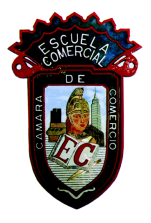 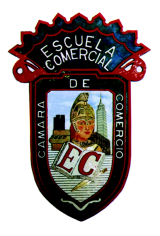 TRABAJOS A REALIZAR.Debido a lo sucedido en la CDMX se solicita a los alumnos de Licenciatura, mismos que se 
encuentran cursando la materia de Matemáticas Financieras dar solución a los siguientes ejercicios.Los trabajos adjuntos se estarán considerando dentro de la primer y segunda evaluación. .1.- Estudiar Catalogo de Cuentas, concepto, ¿cómo se integra?, su objetivo.2.- Relación de 10 cuentas de Activo, de Pasivo, porque conceptos se cargan y porque concepto se abonan. Que representa su saldo.3.- Elaborar resumen de los temas vistos en el periodo.4.- Transcribir un  Estado de Resultados o de Pérdidas y Ganancias, de alguna publicación de un periódico financiero.5.- Transcribir un Estado de Situación Financiera, de alguna publicación de un periódico financiero.   Profesor: Teodoro Solís AcevesMATERIA:  
Fundamentos Contables / 100 - AFECHA: Septiembre / 2017   PROFESOR : Teodoro Solis